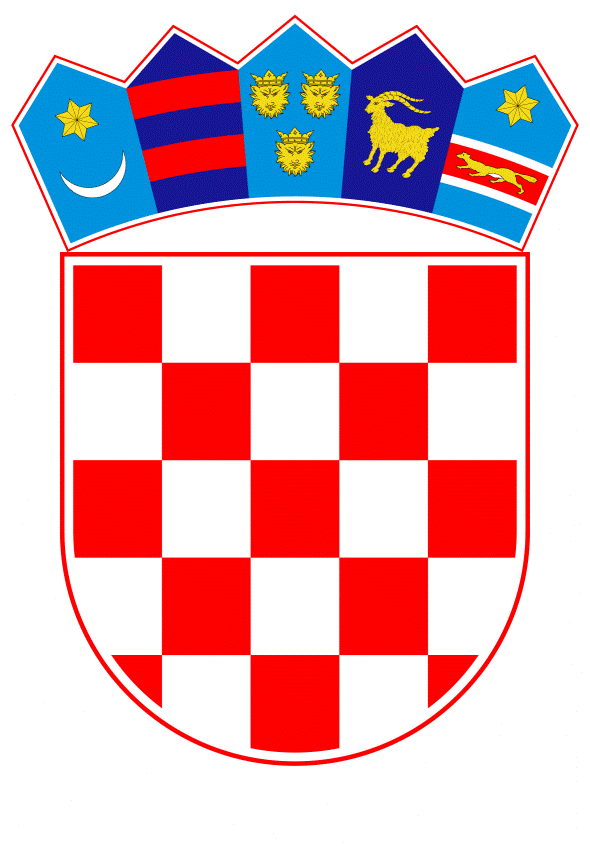 VLADA REPUBLIKE HRVATSKEZagreb, 21. lipnja 2023.______________________________________________________________________________________________________________________________________________________________________________________________________________________________PRIJEDLOGNa temelju članka 31. stavka 3. Zakona o Vladi Republike Hrvatske ("Narodne novine", broj 150/11., 119/14., 93/16. i 116/18.), Vlada Republike Hrvatske je na sjednici održanoj _______ 2023. donijelaZ A K L J U Č A K Prihvaća se Prijedlog dobrovoljnog nacionalnog pregleda o provedbi Programa UN-a za održivi razvoj 2030., koji je Ministarstvo regionalnoga razvoja i fondova Europske unije izradilo u suradnji s ostalim tijelima državne uprave nadležnima za provedbu pojedinog cilja održivog razvoja, Državnim zavodom za statistiku  i ostalim dionicima održivog razvoja u Republici Hrvatskoj. Ovlašćuje se ministrica turizma i sporta dr.sc. Nikolina Brnjac da, u ime Vlade Republike Hrvatske, predstavi Dobrovoljni nacionalni pregled iz točke 1. ovoga Zaključka na ministarskom dijelu zasjedanja Političkog foruma o održivom razvoju na visokoj razini – HLPF pod okriljem Gospodarskog i socijalnog vijeća – ECOSOC-a u New Yorku, od 17. do 19. srpnja 2023. KLASA:URBROJ:Zagreb, PREDSJEDNIKmr. sc. Andrej PlenkovićOBRAZLOŽENJEDobrovoljni nacionalni pregled o provedbi ciljeva održivog razvoja, engl. Voluntary National Review (dalje u tekstu: DNP) je dokument kojim države članice Ujedinjenih naroda u skladu s rezolucijom Opće skupštine UN-a 70/1 „Promijenimo naš svijet: Agenda 2030 za održivi razvoj“ (2015), na UN-ovom Političkom forumu na visokoj razini - High Level Political Forum-a (HLPF), izvješćuju o svojim postignućima u provedbi UN-ovog Programa održivog razvoja do 2030. godine (dalje: Agenda 2030) i njegovih 17 ciljeva održivog razvoja (SDGs).RH je svoj prvi DNP predstavila na zasjedanju HLPF-u 16. srpnja 2019. godine u New Yorku. Izaslanstvo Republike Hrvatske predvodila je državna tajnica za politička pitanja u MVEP-u gđa. Zdravka Bušić. Nakon dobivene suglasnosti Ureda predsjednika Vlade RH, SMRH pri UN-u u New Yorku  je 12. rujna 2022. godine Tajništvu ESOSOC-a notificirala prijedlog da svoj drugi Dobrovoljni nacionalni pregled o provdebi ciljeva održivog razvoja u RH predstavi na HLPF-u u srpnju 2023. godine,  što je u pismu predsjednice ECOSOC-a Lachezare Stoeve od 29. rujna 2022. godine odobreno. Drugi po redu DNP o provedbi Agende 2030 i ciljeva održivog razvoja u Republici Hrvatskoj izradilo je Ministarstvo regionalnog razvoja i fondova Europske unije na temelju doprinosa o provedbi pojedinih ciljeva održivog razvoja i njihovih pod-ciljeva prikupljenih od strane tijela državne uprave čiji su čelnici članovi Nacionalnog vijeća za održivi razvoj, te ostalih dionika održivog razvoja (gospodarskog sektora, ne-vladinih udruga i civilnog društva, te mladih).Imajući u vidu da je jedna od temeljnih zadaća Nacionalnog vijeća za održivi razvoj (NVOR-a), kojem predsjeda predsjednik Vlade Republike Hrvatske mr.sc. Andrej Plenković, organizirati i koordinirati aktivnosti na izradi DNP-a, a zatim Vladi Republike Hrvatske predložiti njegovo usvajanje (NN 7/2018, 43/2021), NVOR je na svojoj sjednici održanoj 21. lipnja 2023. jednoglasno usvojio tekst Prijedloga Dobrovoljnog nacionalnog pregleda o provedbi Programa UN-a za održivi razvoj 2030., čije se usvajanje predlaže Vladi Republike Hrvatske.U drugom DNP-u opisan je napredak Republike Hrvatske u provedbi svih 17 ciljeva održivog razvoja i njihovih pod-ciljeva kroz 38 pokazatelja za praćenje ostvarenja ciljeva održivog razvoja te su identificirani izazovi kao i prostor za moguća poboljšanja. Pokazatelji održivog razvoja kojima se prikazuje napredak objavljeni su na internetskom portalu kojeg je kreirao državni zavod za statistiku po uzoru na portal Ujedinjenih naroda Sustainable Development Knowlege Platform te najbliže odgovaraju globalnim pokazateljima definiranima od strane Statističke komisije Ujedinjenih naroda. Također, u drugi hrvatski DNP uključeni su i Eurostatovi pokazatelji kojima se prikazuje napredak u postizanju ciljeva održivog razvoja. Od 2015. godine od kada je Agenda 2030 usvojena skoro sve članice Europske unije predstavile su svoje dobrovoljne nacionalne preglede po drugi puta, a neke i po treći puta. Na ovogodišnjem HLPF-u po prvi puta će svoj dobrovoljni pregled o provedbi ciljeva održivog razvoja predstaviti i Europska unija. Predstavljanjem svog drugog DNP-a Republika Hrvatska pokazuje kako predanost ciljevima održivog razvoja, tako i našu aktivnu ulogu u multilateralnoj i globalnoj politici. U 2023. godini Republika Hrvatska obilježava desetu godišnjicu članstva u Europskoj uniji, postali smo članica schengenskog i europodručja. Kao članica Gospodarskog i socijalnog vijeća Ujedinjenih naroda za razdoblje 2022 -2024, te predsjedavajuća Komisijom za izgradnju mira Ujedinjenih naroda u 2023. godini,  Hrvatska predlaže i pruža potporu svim inicijativama za osiguravanje mira, te održivijih, zelenijih, uključivijih, sigurnijih  i ravnopravnijih društava u kojima nitko ne smije biti zapostavljen.U svojim vanjskopolitičkim nastupima i programima Republika Hrvatska kontinuirano ukazuje na svoju spremnost poštivanja temeljnih načela Programa Ujedinjenih naroda za održivi razvoj 2030., jačanja suradnje s ostalim državama, te poticanja projekata, dobre prakse i razmjenu iskustava sa svim dionicima održivog razvoja na nacionalnoj, regionalnoj i globalnoj razini, čime ovogodišnji nastup Republike Hrvatske na HLPF-u postaje još važniji. Predlagatelj:Ministarstvo regionalnoga razvoja i fondova Europske unijePredmet:Prijedlog zaključka o prihvaćanju Prijedloga dobrovoljnog nacionalnog pregleda o provedbi Programa UN-a za održivi razvoj 2030.